Northumberland Church of England Academy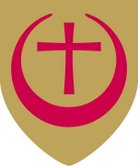 FOR MONITORING PURPOSES ONLYAs part of Northumberland Church of England Academy’s Equal Opportunities Policy, we aim to ensure that all applicants for posts receive equal treatment irrespective of their individual and diverse needs. In order to monitor the effectiveness of the policy and to assist in its development we would be grateful if you could complete this section.This section will be kept separate from the application form.Application for the post of:Surname:Forenames:Date of Birth:Gender:           MALE         FEMALEETHNIC ORIGINI would describe my Ethnic origin as:  (please put a cross x in the relevant box)Indian                                                                                                        White and Black African  Pakistani                                                                                                   White and Asian                   Bangladeshi                                                                                              Other Mixed BackgroundAsian Other                                                                                              Prefer not to sayBlack Caribbean                                                                                       No ethnic InformationBlack African                                                                                             Other ethnic originBlack Other                           	White BritishChinese                                                                                                       White IrishWhite and Black Caribbean                                                                     White OtherHow did you become aware of this vacancy? If it was through a newspaper or journal please state which one.